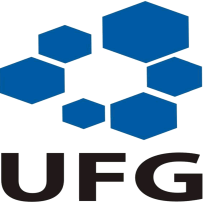 UNIVERSIDADE FEDERAL DE GOIÁSPRÓ-REITORIA DE GESTÃO DE PESSOASPrédio da Reitoria - Térreo - Campus II - Goiânia - GO - CEP-74001-970 - Fone: +55 62 3521-1073 RELATÓRIO DE PÓS-GRADUAÇÃO - TÉCNICOSPostgraduate’s Report(MESTRADO / DOUTORADO)(Master’s Degree / Doctorate)Formulário 1I – INFORMAÇÕES PESSOAIS (Personal Information)NOME COMPLETO (postgraduate’s full name):CONTATO (contact information):UNIDADE DE LOTAÇÃO UFG (Faculty – Unity – department / UFG):II – INFORMAÇÕES SOBRE O CURSO DE PÓS-GRADUAÇÃO NO QUAL ESTÁ MATRICULADO (Informations about the postgraduate course)INSTITUIÇÃO (Institution):NÍVEL DO CURSO (Degree):   (  ) MESTRADO master’s degree                (  ) DOUTORADO doctoral degreeÁREA DE CONCENTRAÇÃO (Research Area):CRÉDITOS NECESSÁRIOS PARA A INTEGRALIZAÇÃO (total of credits needed):BOLSA DE ESTUDOS (scholarship):          (     ) SIM yes           (     ) NÃO noCONCEDENTE DA BOLSA (scholarship provider):III - RELATÓRIO DE DESEMPENHO (performance / progress report)PRODUÇÃO ACADÊMICA NO PERÍODO (academic production of the period)SITUAÇÃO DA DISSERTAÇÃO/TESE, EM OBSERVÂNCIA AO PLANO DE TRABALHO (dissertation / thesis situation, according to the work plan):(   ) NÃO INICIADA not iniciated                   (   ) ELABORAÇÃO DO PROJETO writing the project(   ) COLETA DE DADOS data collection                     (   ) PROCESSAMENTO processing of data(   ) ANÁLISE DE DADOS data analysis      (   ) FASE DE REDAÇÃO writing the dissertation/thesis____________________________________ASSINATUTURA DO ALUNOStudent’s signature____________________________________ASSINATURA DO ORIENTADORResearch supervisor’s signatureOBSERVAÇÕES: - As assinaturas devem ser acompanhadas de carimbo;- Os Relatórios, semestrais ou anuais, conforme periodicidade do curso, deverão ser encaminhados ao Conselho Diretor da unidade, em até 60 dias após o final de cada ano letivo. Após a análise do Conselho Diretor, deverá ser anexado ao processo juntamente com parecer e certidão de ata e enviado à DAD (art.21 - Resolução CONSUNI 07/2019).- Anexar histórico escolar, contendo frequência e notas nas disciplinas, e comprovante de matrícula no período do curso (art.22 - Resolução CONSUNI 07/2019).AVALIAÇÃO DE DESEMPENHO DO PÓS-GRADUANDOacademic performance / progress evaluation Formulário 2NÍVEL (Degree):    (  ) MESTRADO master’s degree    (  ) DOUTORADO doctoral degreeINSTITUIÇÃO (Institution):ÁREA DE CONCENTRAÇÃO (Research Area):AVALIAÇÃO DO DESEMPENHO (performance assessment):AVALIANDO CUIDADOSAMENTE AS ATIVIDADES SOB MINHA ORIENTAÇÃO NO ANO DE ______, CLASSIFICO O SEU DESEMPENHO COMO (having carefully assessed the research activities under my guidence through the year of _____, I declare his/her progress as):(   ) MUITO BOM very good        (   ) BOM good        (   ) REGULAR regular(   ) INSUFICIENTE insufficient        (   ) SEM AVALIAÇÃO not evaluatedCOMENTÁRIOS, SE HOUVER (observations):_______________________________ EM (on): _____/_____/_____                              ASSINATURA DO ORIENTADOR                                  research supervisor’s signatureE-MAIL (e-mail):TELEFONE (telephone number):PERÍODO DO AFASTAMENTO (leave period):VIGÊNCIA DO RELATÓRIO (report’s validity):DATA DE INÍCIO (start date):VIGÊNCIA (scholarship’s validity)(  ) CAPES    (  ) CNPQ     (  ) OUTRA otherNOME DAS DISCIPLINAS CURSADAS NO PERÍODOCARGA HORÁRIANº DE CRÉDITOSCONCEITO OU NOTAdisciplinesCHcreditsconcept or grade(   ) OUTRA other:NOME (postgraduate’s full name):